Трансформаторная подстанция ТП-12/67Нагрев плавкой вставки фазы А потребителя фидера 3 ул. Центральная         РУ-0,4 кВ (нагрев до 32,3°С)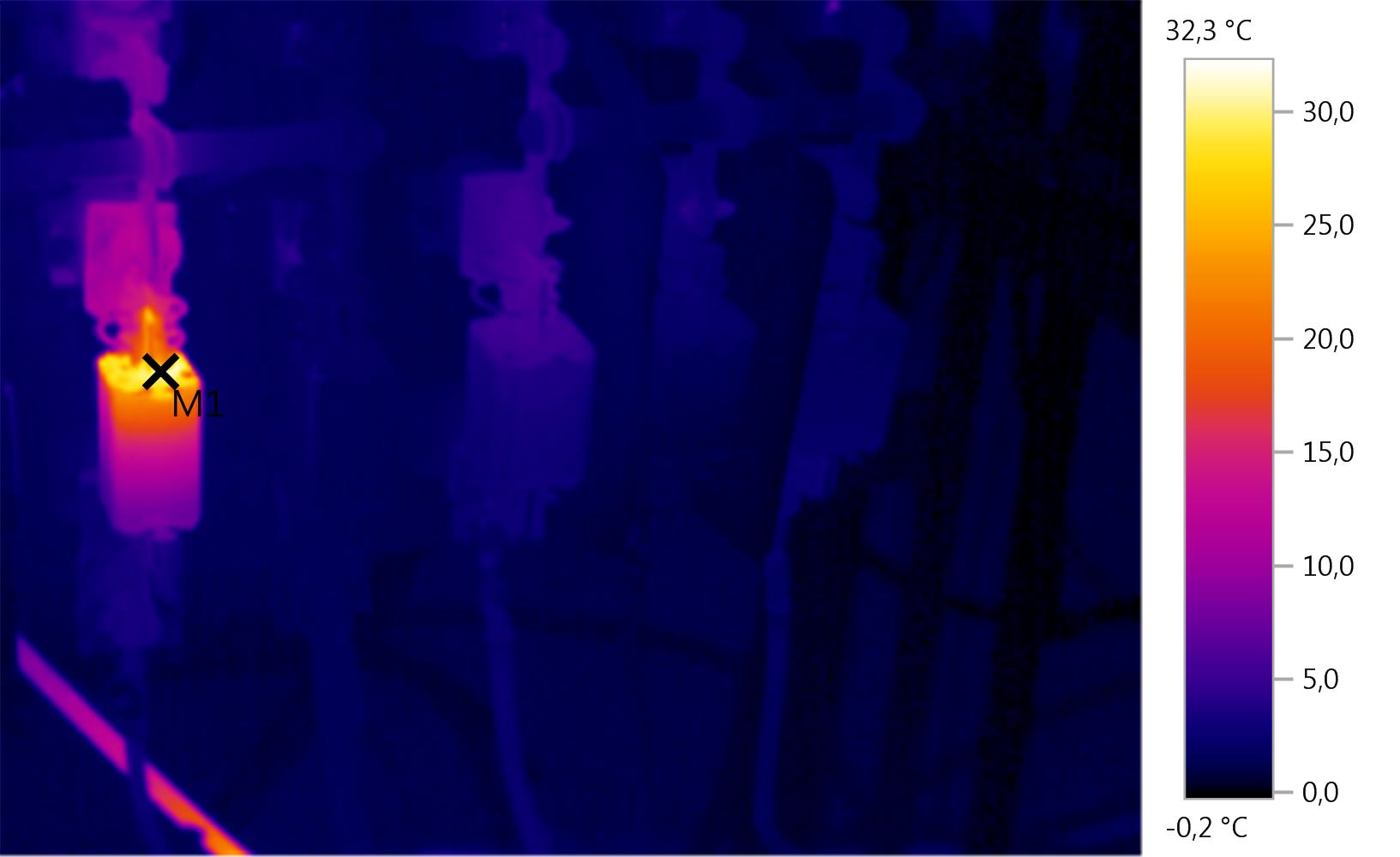 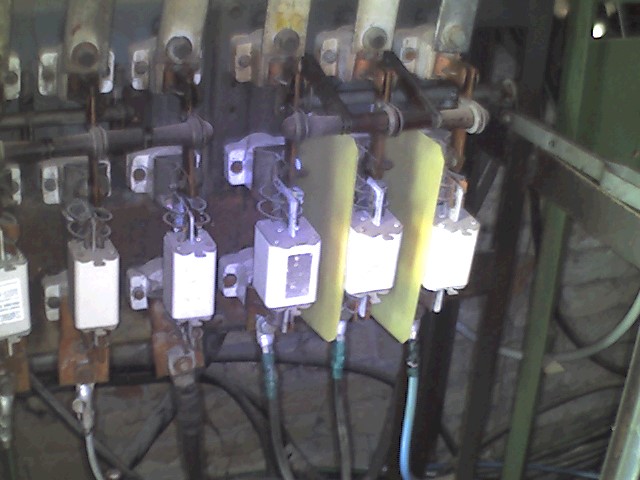 Параметры изображения:Коэффициент излучения: 		0,93Отраж. темп. [°C]:				0,4Выделение изображений:Трансформаторная подстанция ТП-11/68Нагрев контактного соединения предохранителя фазы А фидера 3 РУ-0,4 кВ (нагрев до 29,8°С)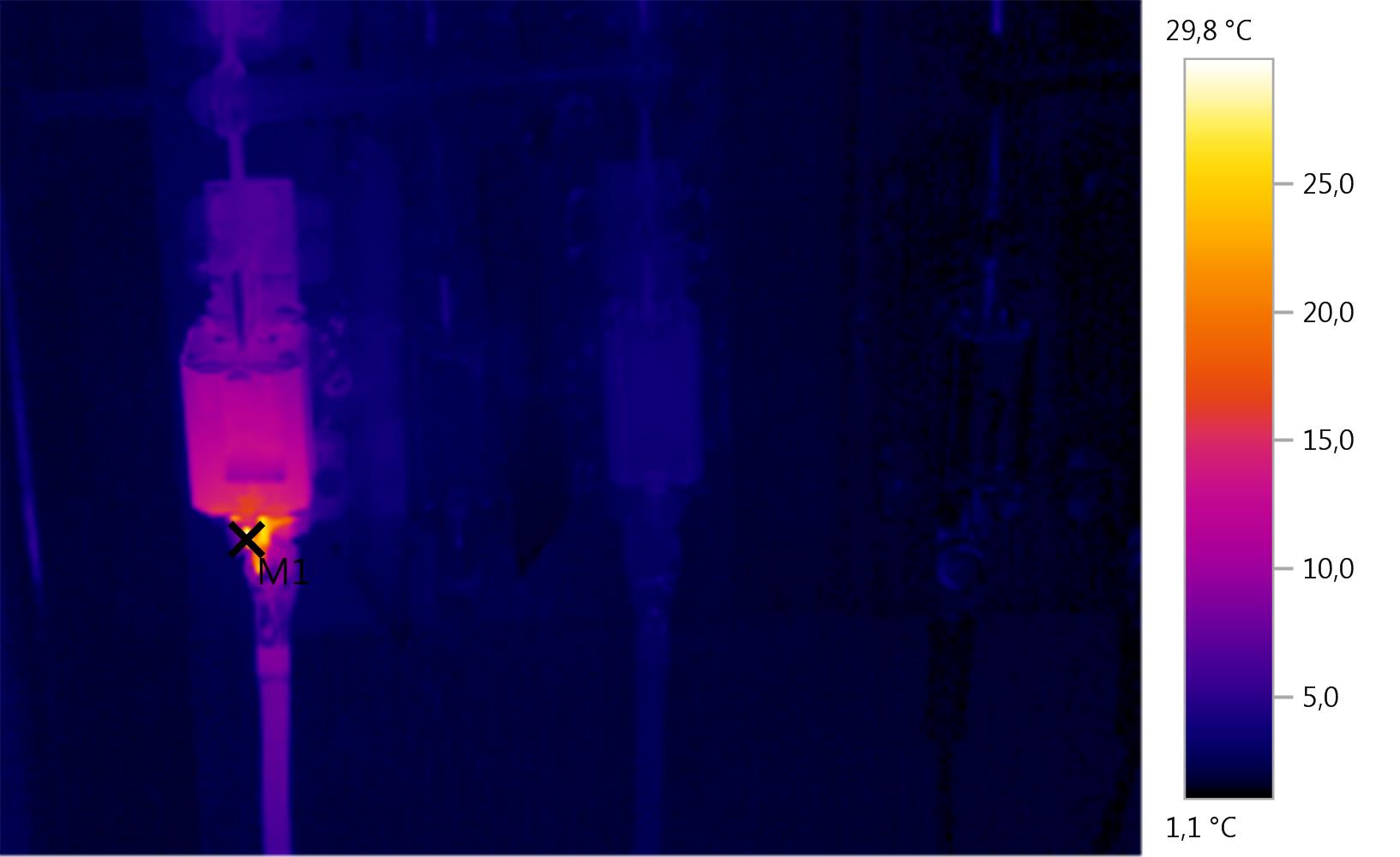 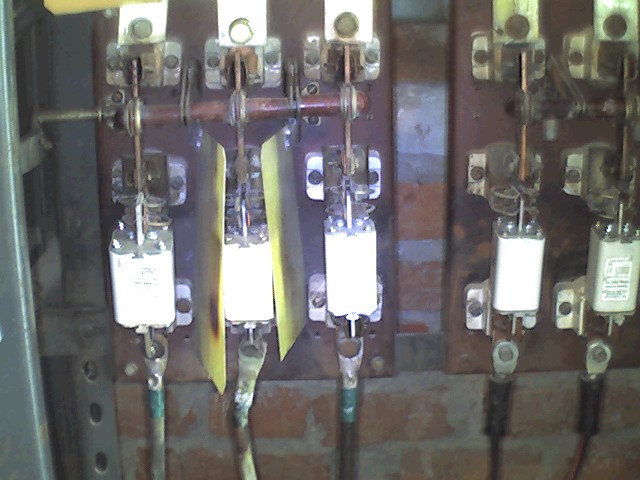 Параметры изображения:Коэффициент излучения: 		0,93Отраж. темп. [°C]:				0,4Выделение изображений:Трансформаторная подстанция ТП-10/69Нагрев шпильки трансформатора фазы С по низкой стороне 0,4 кВ             (нагрев до 24,6°С)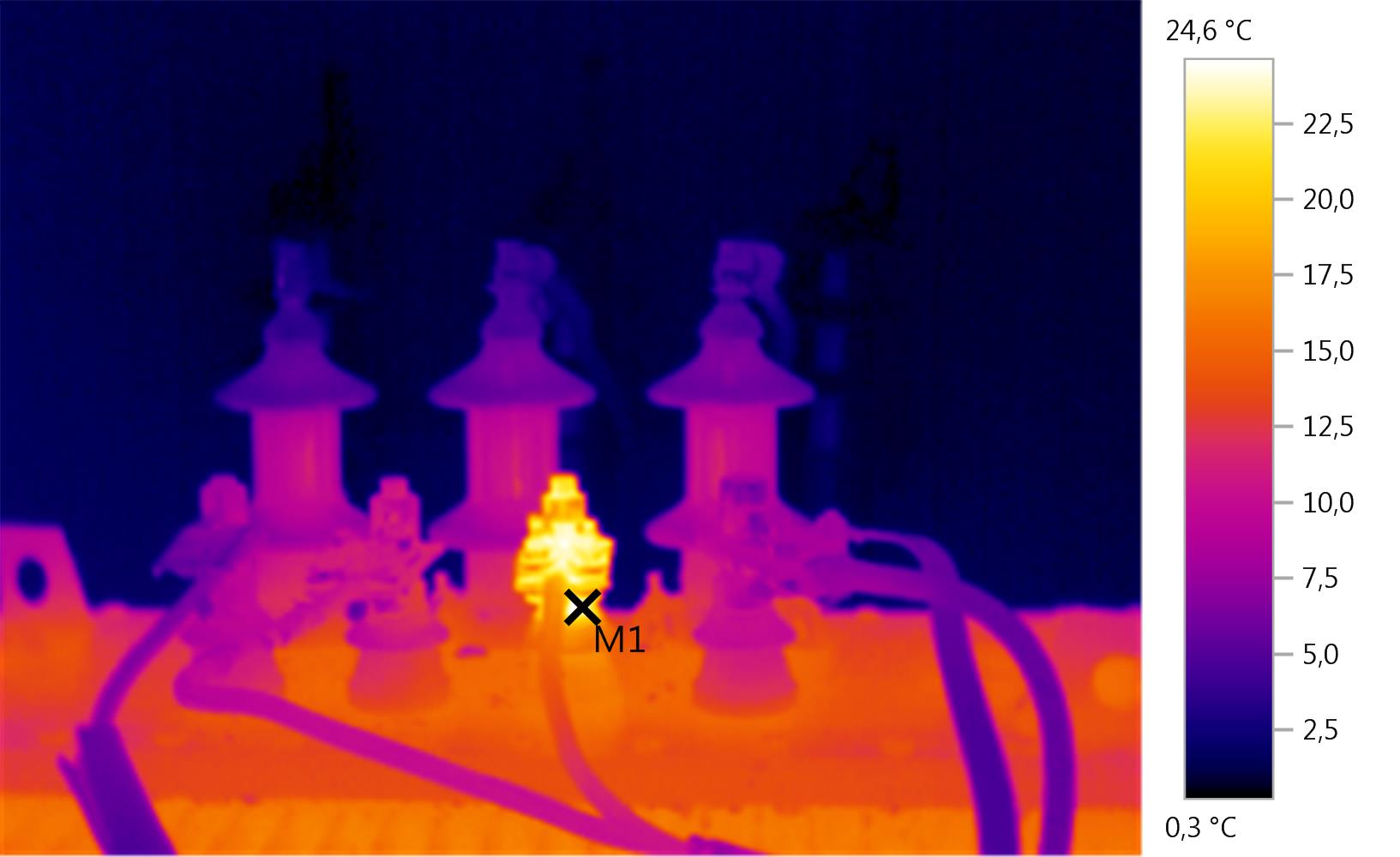 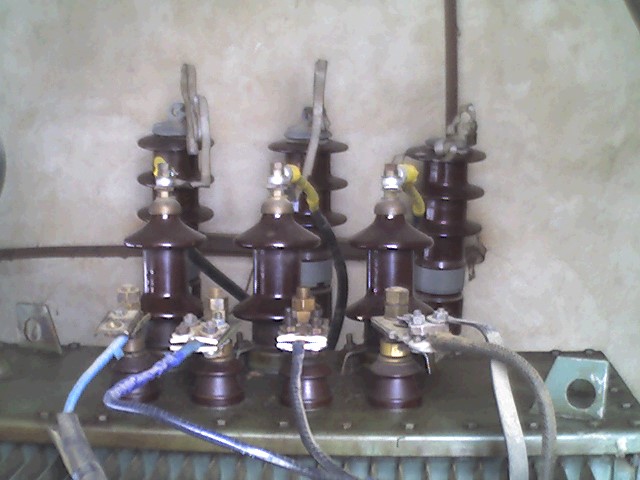 Параметры изображения:Коэффициент излучения: 		0,93Отраж. темп. [°C]:				0,4Выделение изображений:Нагрев выключателя фазы В ячейки трансформатора РУ-10 кВ                 (нагрев до 18,7°С)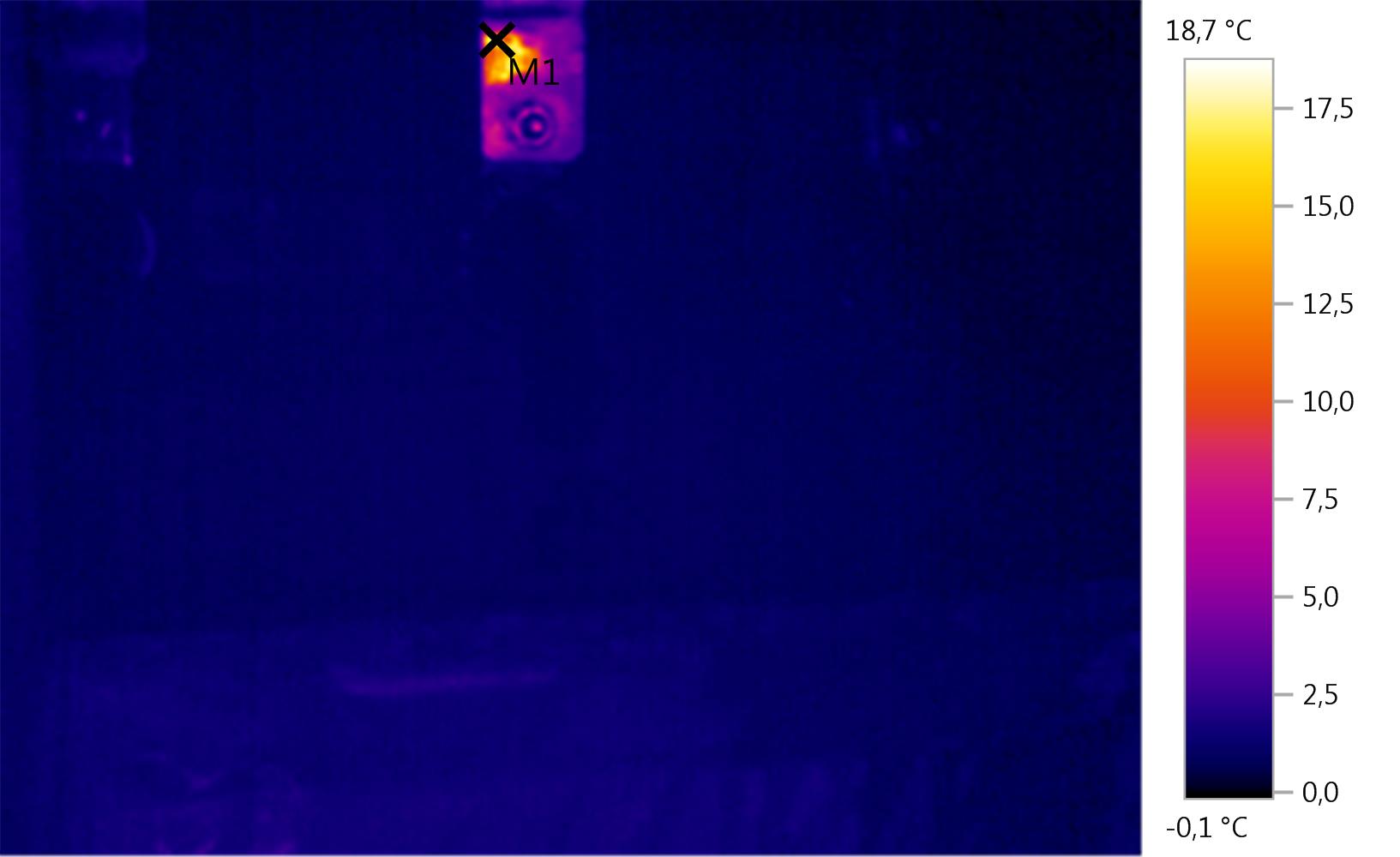 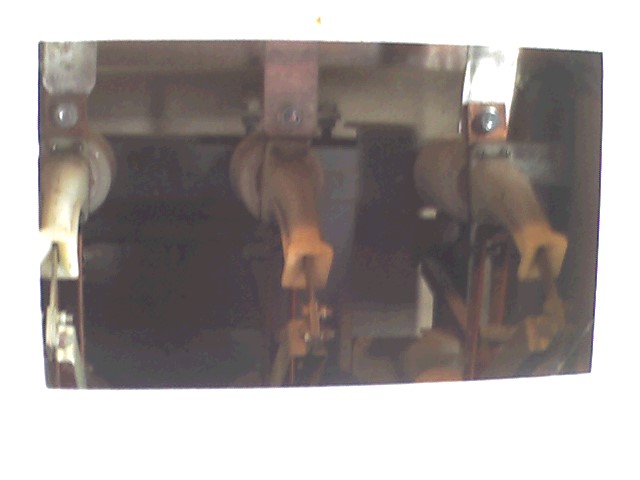 Параметры изображения:Коэффициент излучения: 		0,93Отраж. темп. [°C]:				0,4Выделение изображений:Трансформаторная подстанция ТП-45Нагрев несущей конструкции ячейки 1 РУ-0,4 кВ (нагрев до 20,1°С)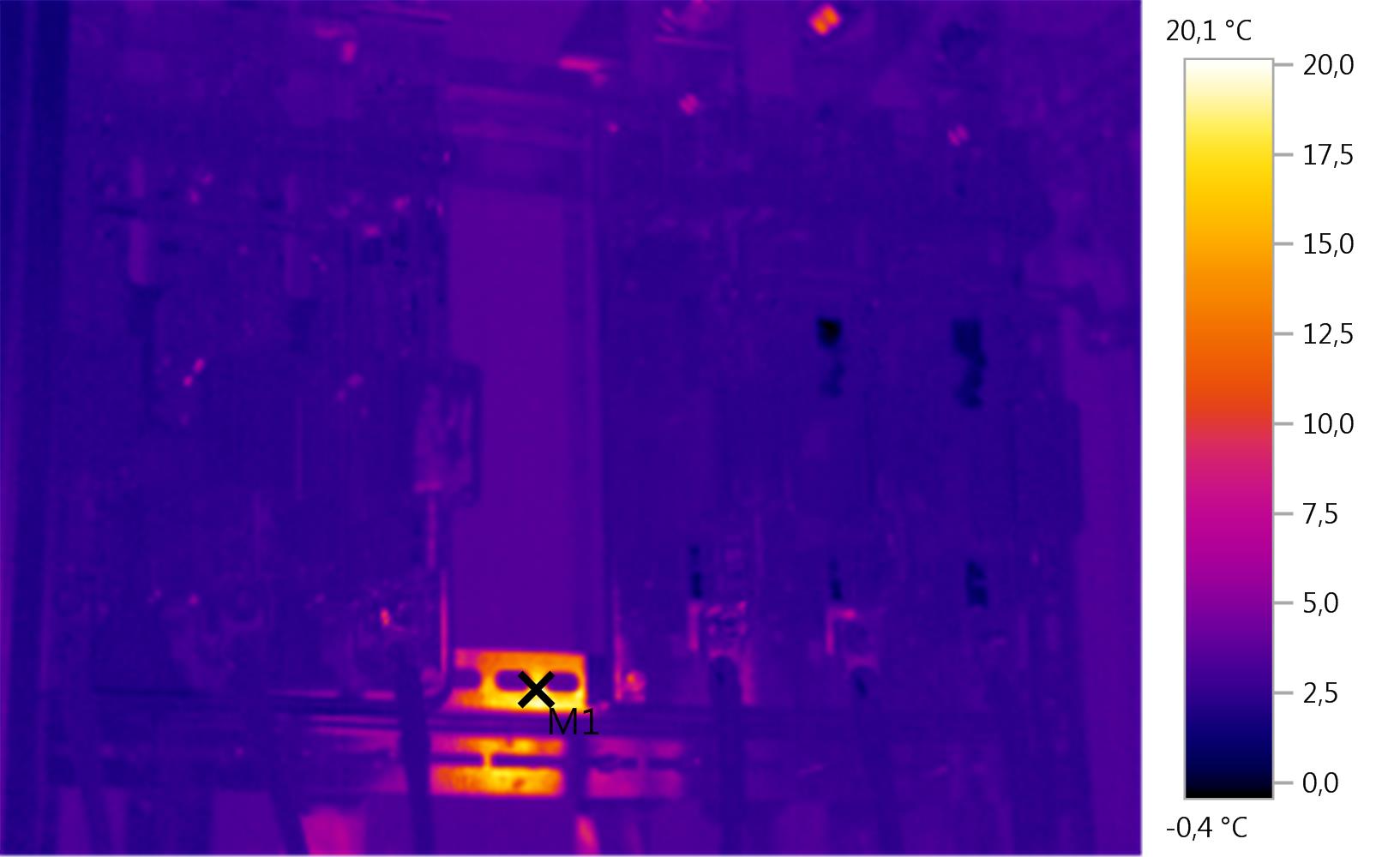 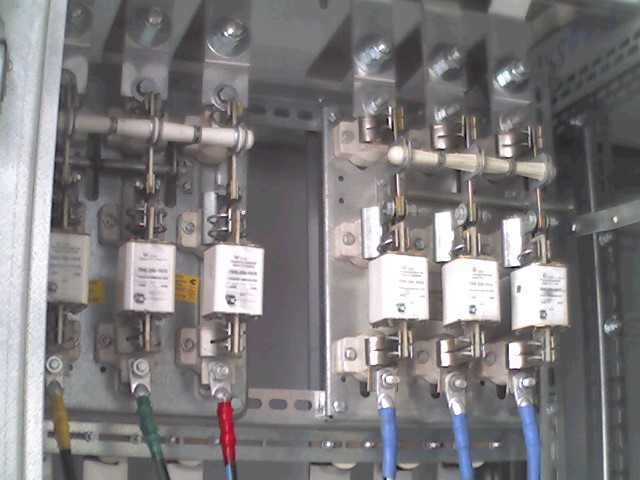 Параметры изображения:Коэффициент излучения: 		0,93Отраж. темп. [°C]:				0,4Выделение изображений:Нагрев предохранителя фазы С вводной ячейки 2 РУ-0,4 кВ(нагрев до 19,9°С)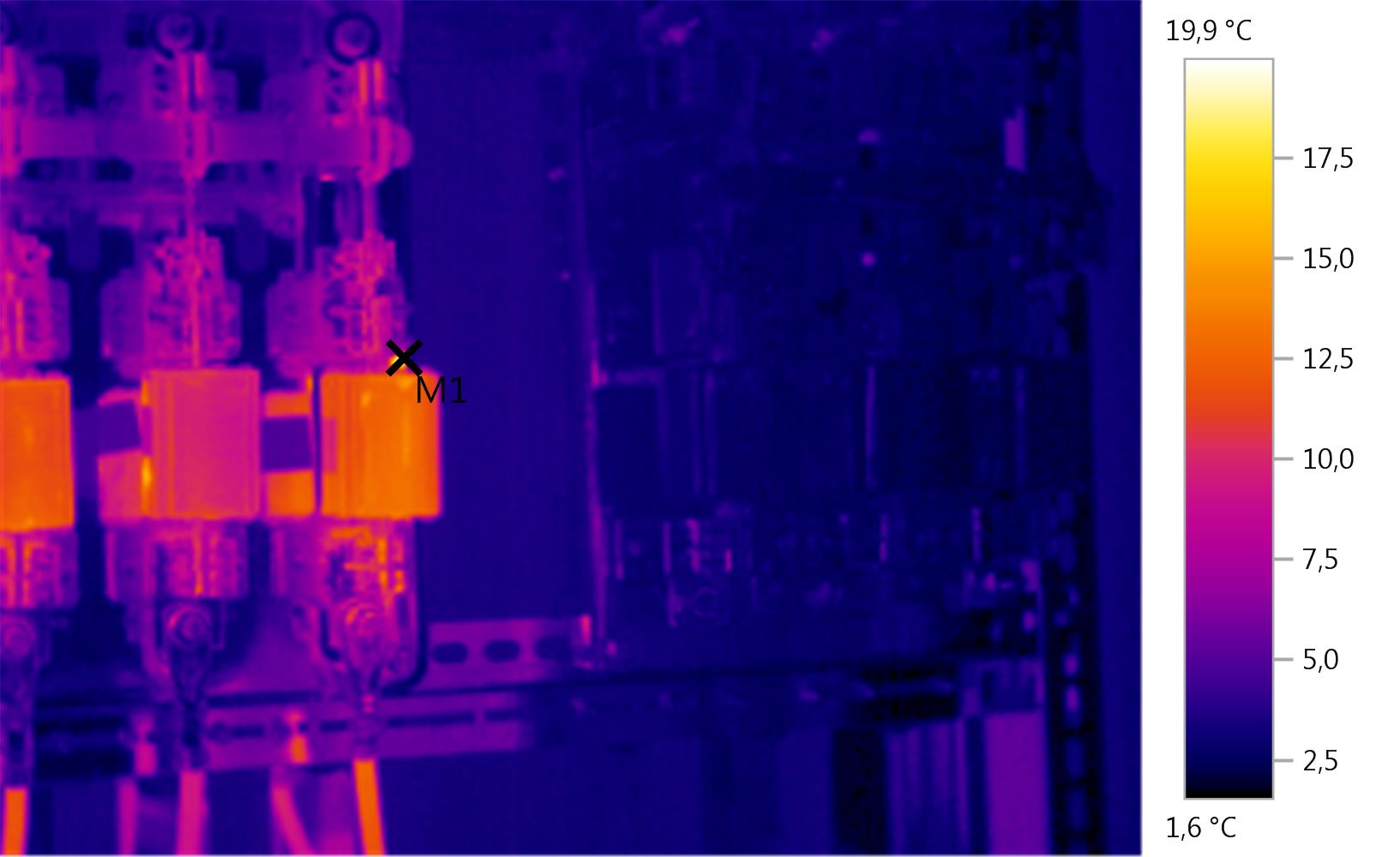 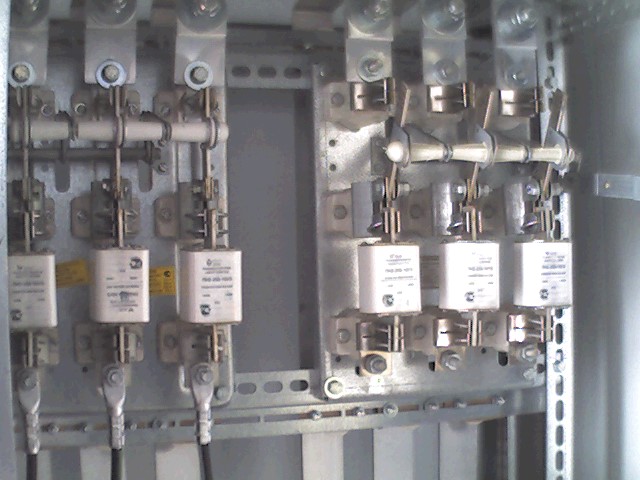 Параметры изображения:Коэффициент излучения: 		0,93Отраж. темп. [°C]:				0,4Выделение изображений:Трансформаторная подстанция ТП-27/70Нагрев болтового соединения плавкой вставки фазы А в ячейке РУ-0,4 кВ потребителей хирургия, гараж, котельная, прачечная (нагрев до 45,6°С)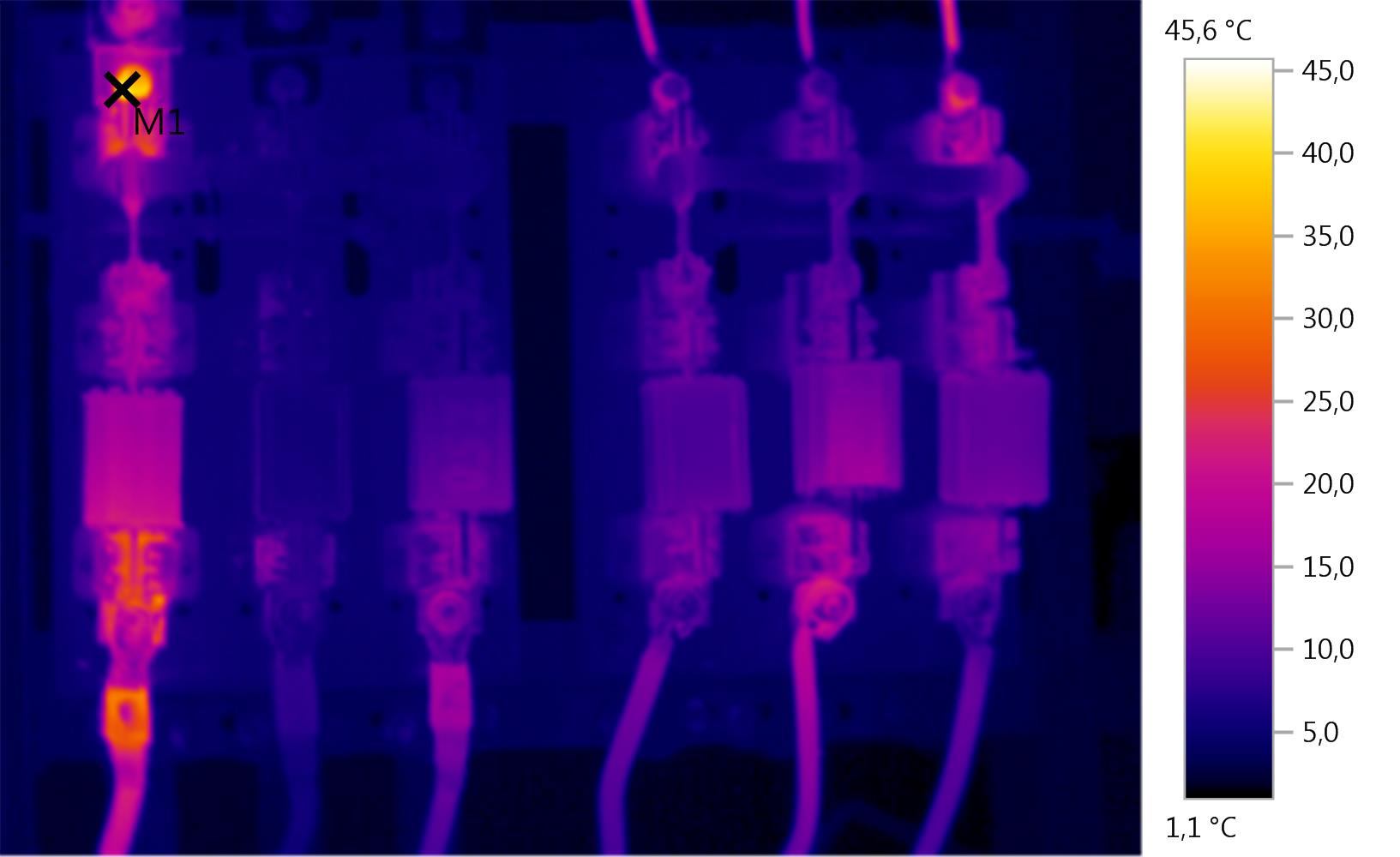 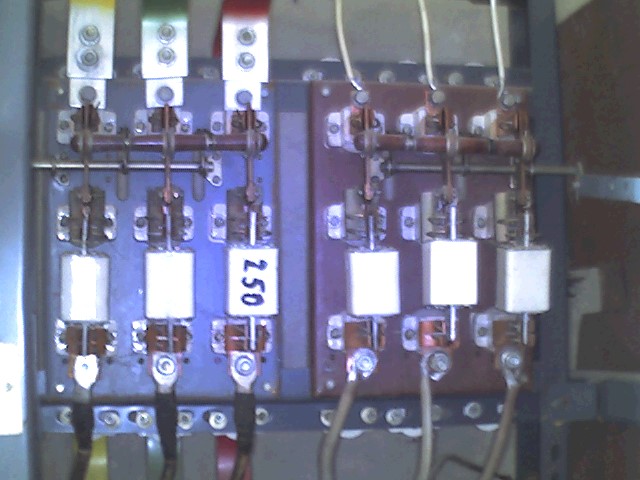 Параметры изображения:Коэффициент излучения: 		0,93Отраж. темп. [°C]:				0,4Выделение изображений:Нагрев отходящих кабельных линий 0,4 кВ потребителей котельной и прачечной (нагрев до 26,5°С)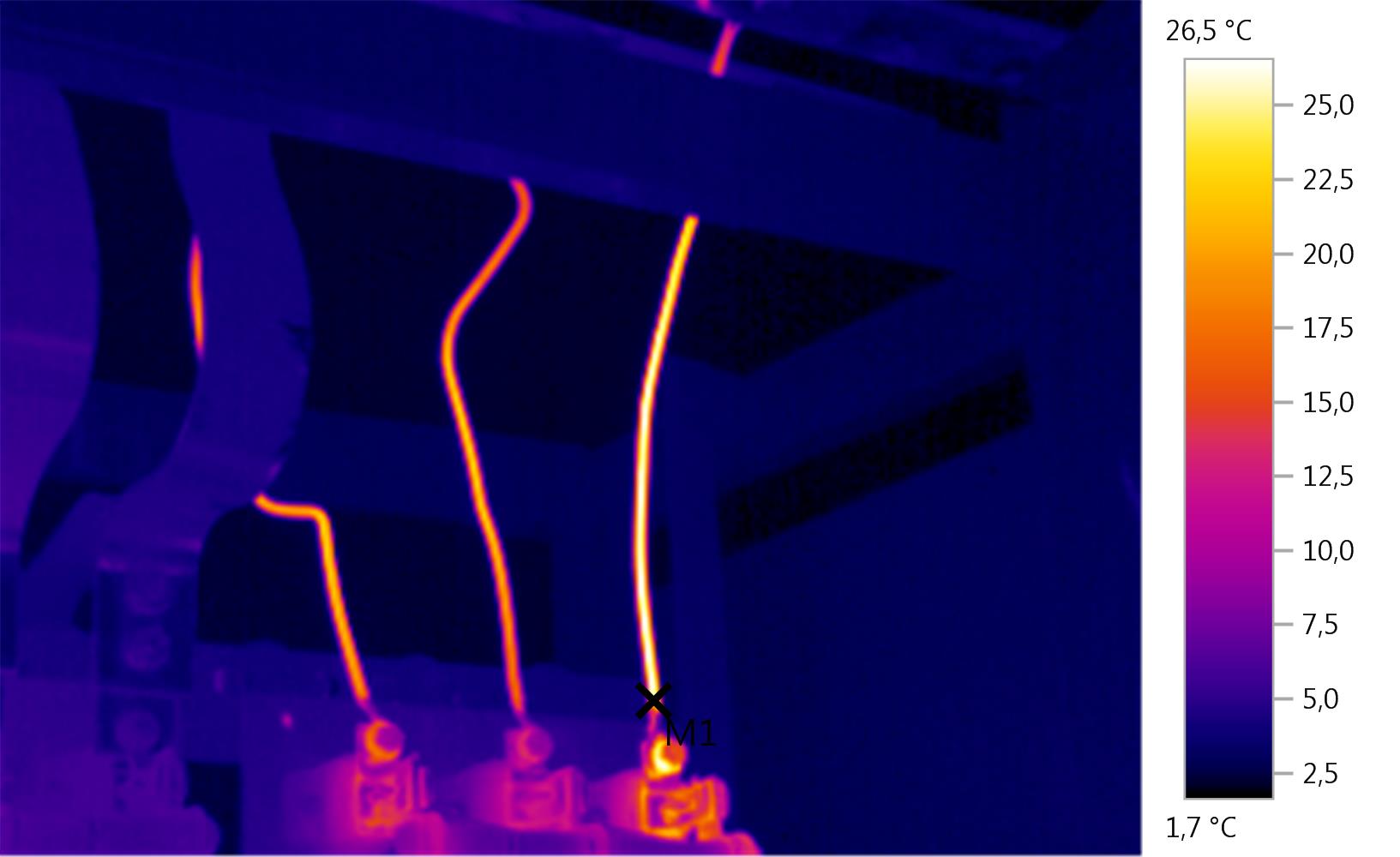 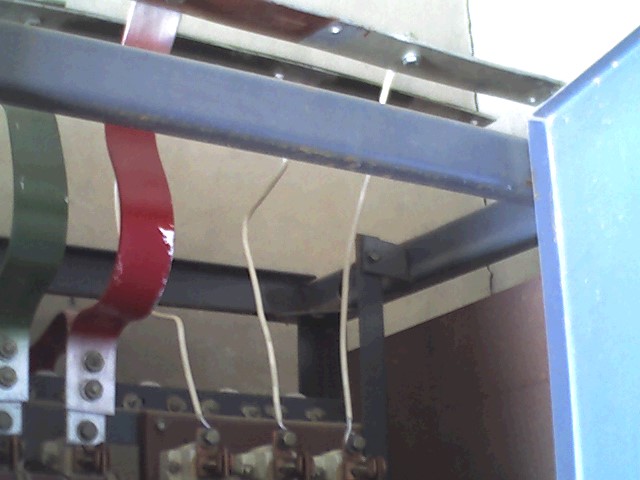 Параметры изображения:Коэффициент излучения: 		0,93Отраж. темп. [°C]:				0,4Выделение изображений:Нагрев болтовых соединений шины и предохранителей фазы В вводной ячейки 0,4 кВ (нагрев до 45,9°С)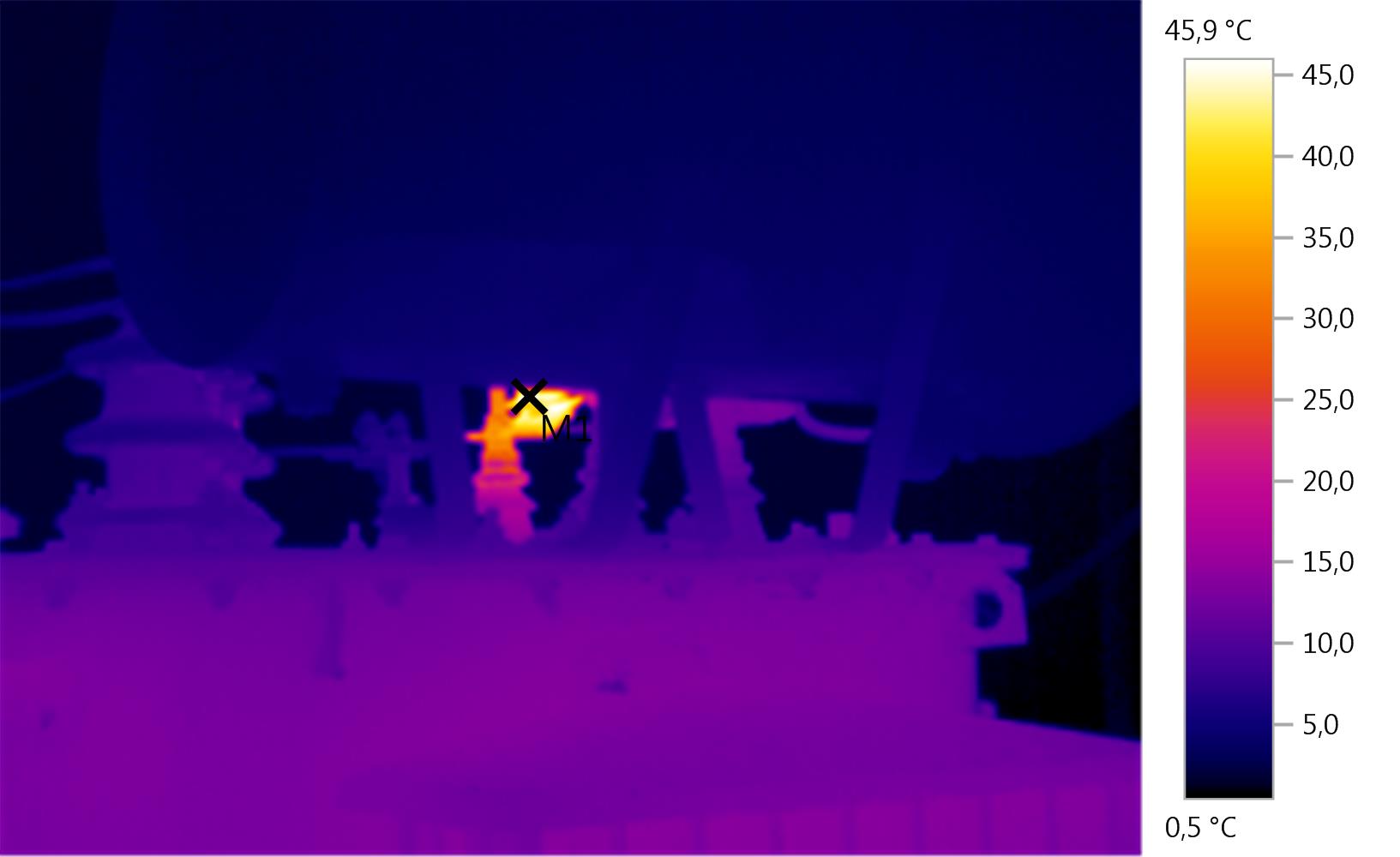 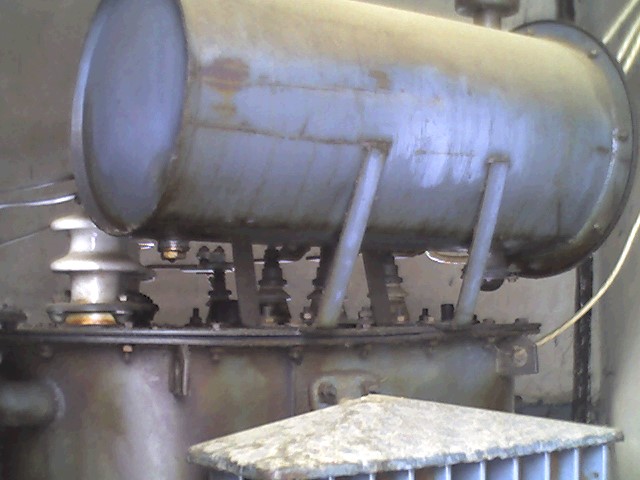 Параметры изображения:Коэффициент излучения: 		0,93Отраж. темп. [°C]:				0,4Выделение изображений:Трансформаторная подстанция ТП-9/72Неравномерный нагрев масла в баке трансформатора (нагрев до 28,7°С)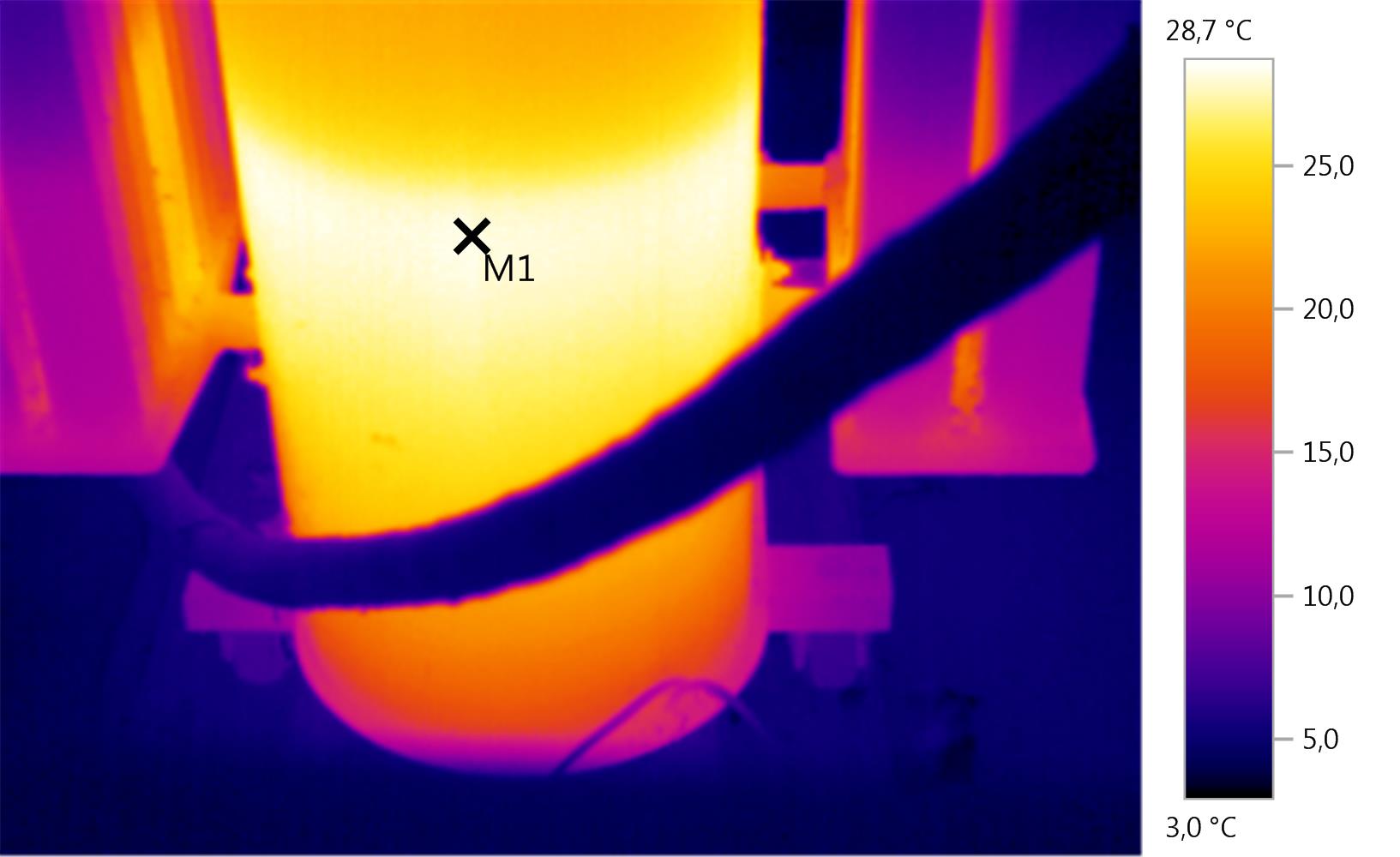 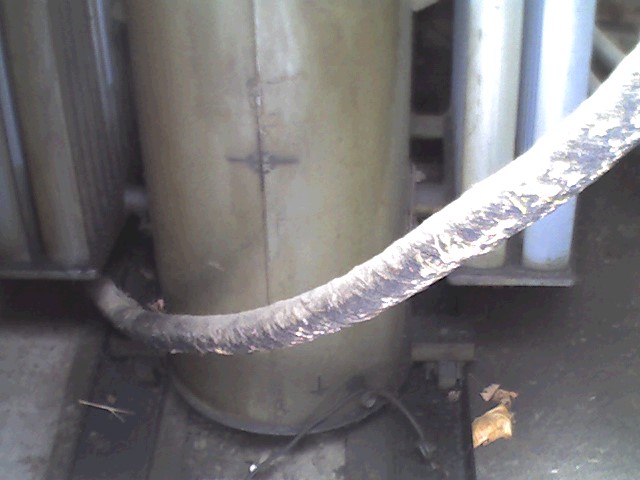 Параметры изображения:Коэффициент излучения: 		0,93Отраж. темп. [°C]:				0,4Выделение изображений:Нагрев губок плавкой вставки фазы В фидера 5 0,4 кВ (нагрев до 21,7°С)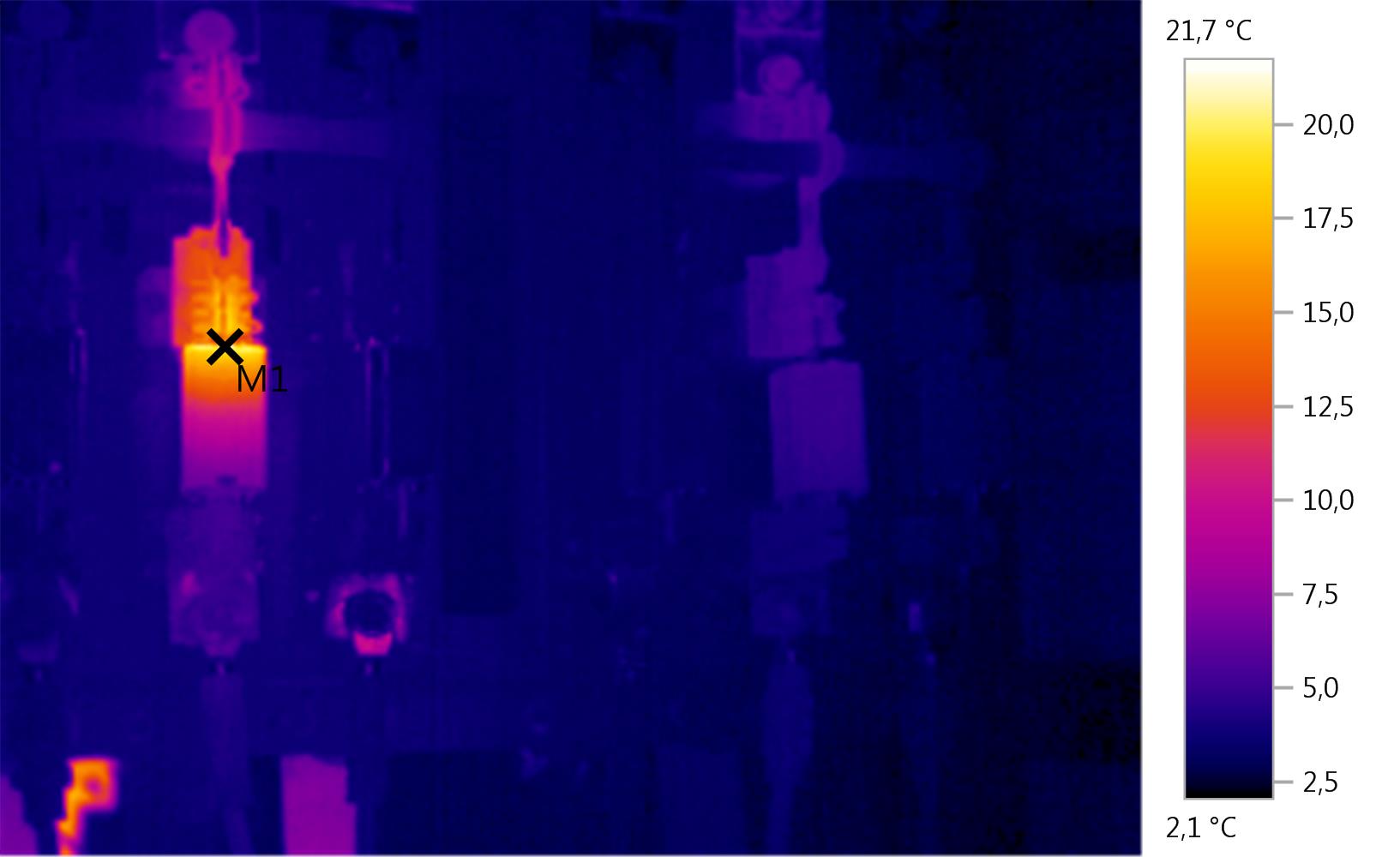 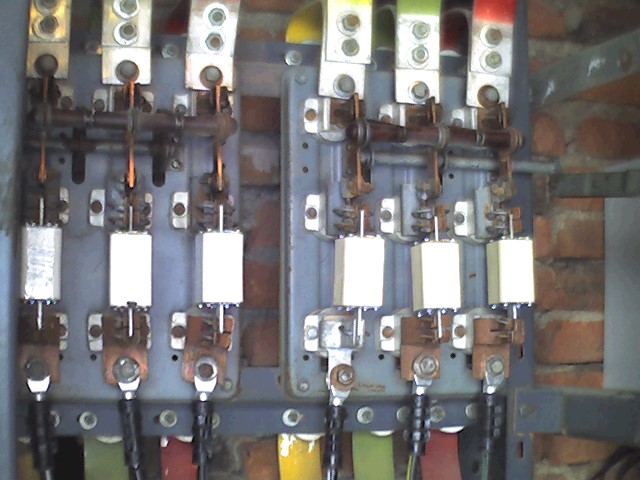 Параметры изображения:Коэффициент излучения: 		0,93Отраж. темп. [°C]:				0,4Выделение изображений:Нагрев болтовых соединений отходящих шин фаз А, С фидера 7 0,4 кВ (нагрев до 25,1°С)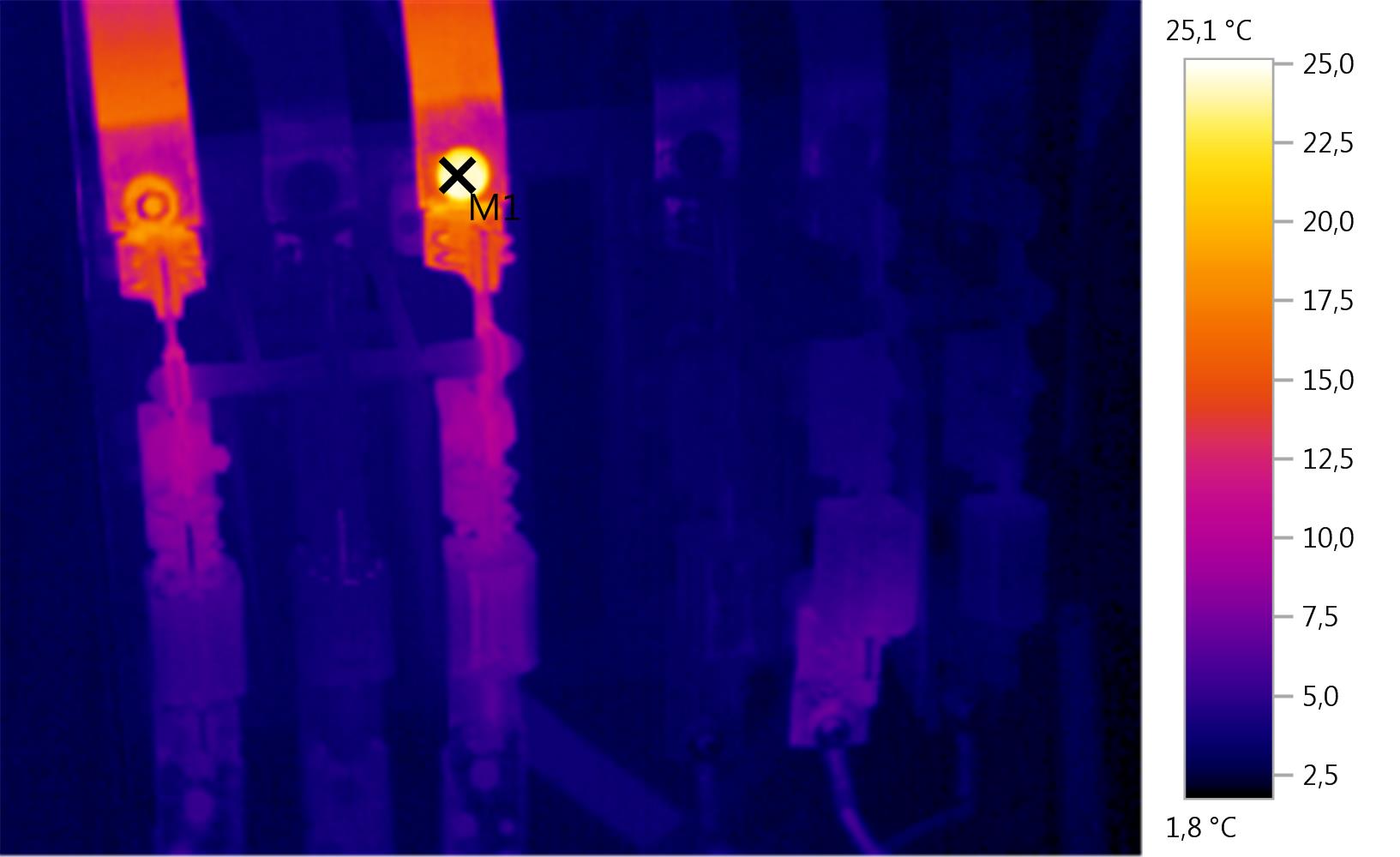 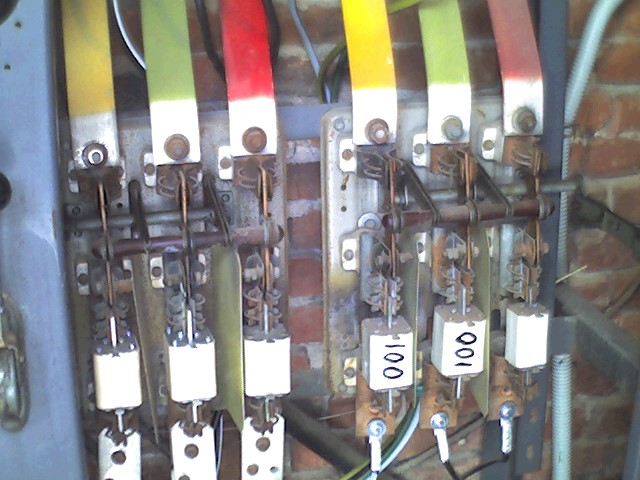 Параметры изображения:Коэффициент излучения: 		0,93Отраж. темп. [°C]:				0,4Выделение изображений:Нагрев отходящих шин фидера 1 0,4 кВ (нагрев до 21,5°С)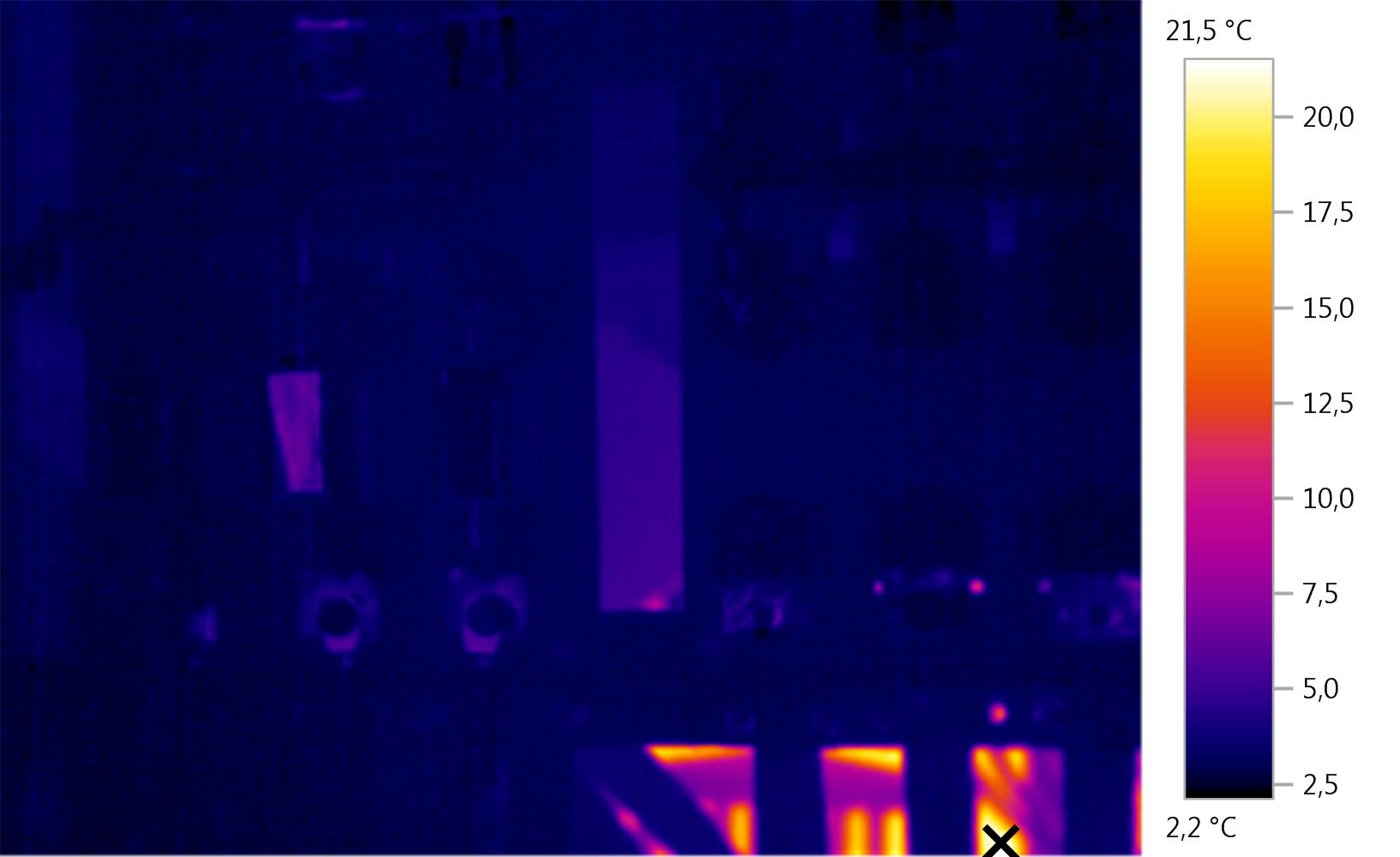 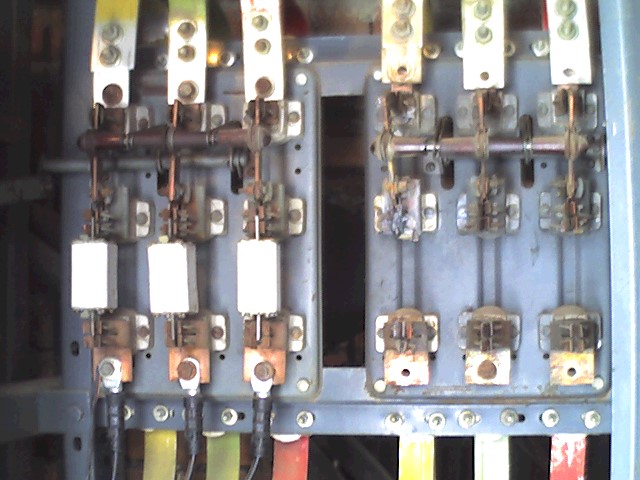 Параметры изображения:Коэффициент излучения: 		0,93Отраж. темп. [°C]:				0,4Выделение изображений:Трансформаторная подстанция ТП-28/71Нагревов не обнаружено.Трансформаторная подстанция ТП-8/73Нагрев отходящих кабельных линий, болтовых соединений в ячейке вводного выключателя РУ-0,4 кВ (нагрев до 23,9°С)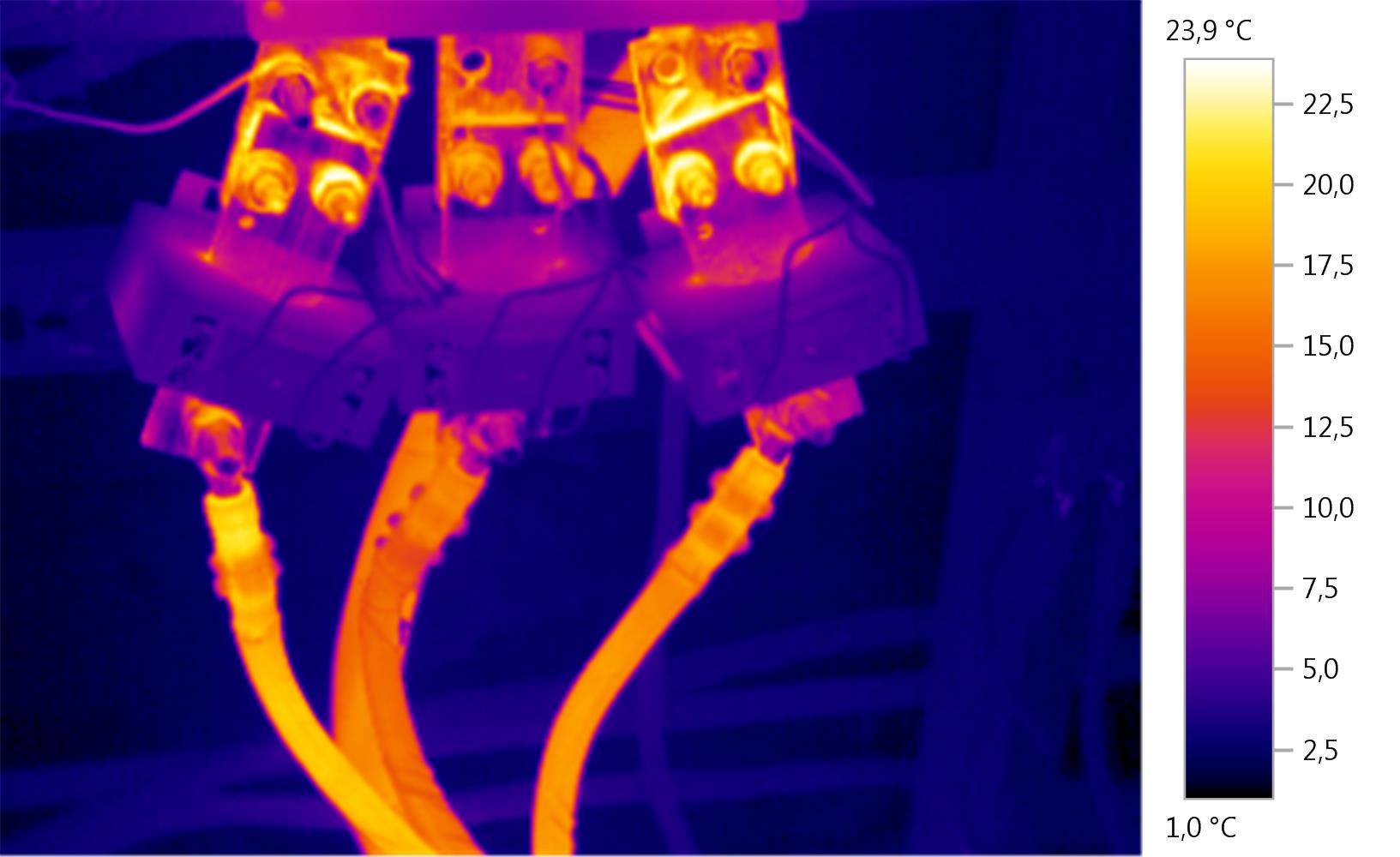 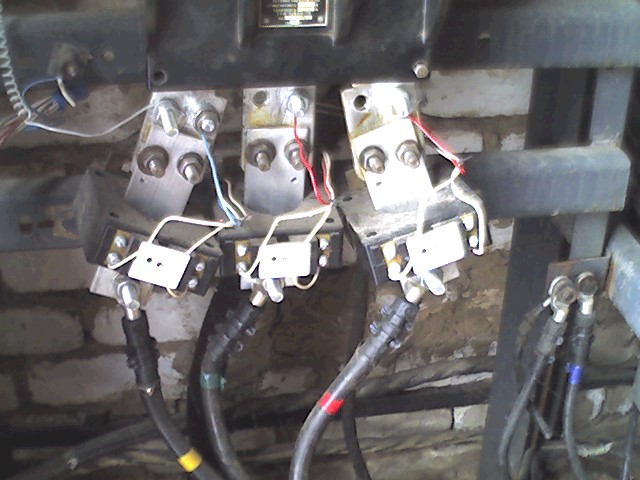 Параметры изображения:Коэффициент излучения: 		0,93Отраж. темп. [°C]:				0,4Выделение изображений:Нагрев кабельного наконечника фазы А отходящей линии фидера 2               РУ-0,4 кВ (нагрев до 42,1°С)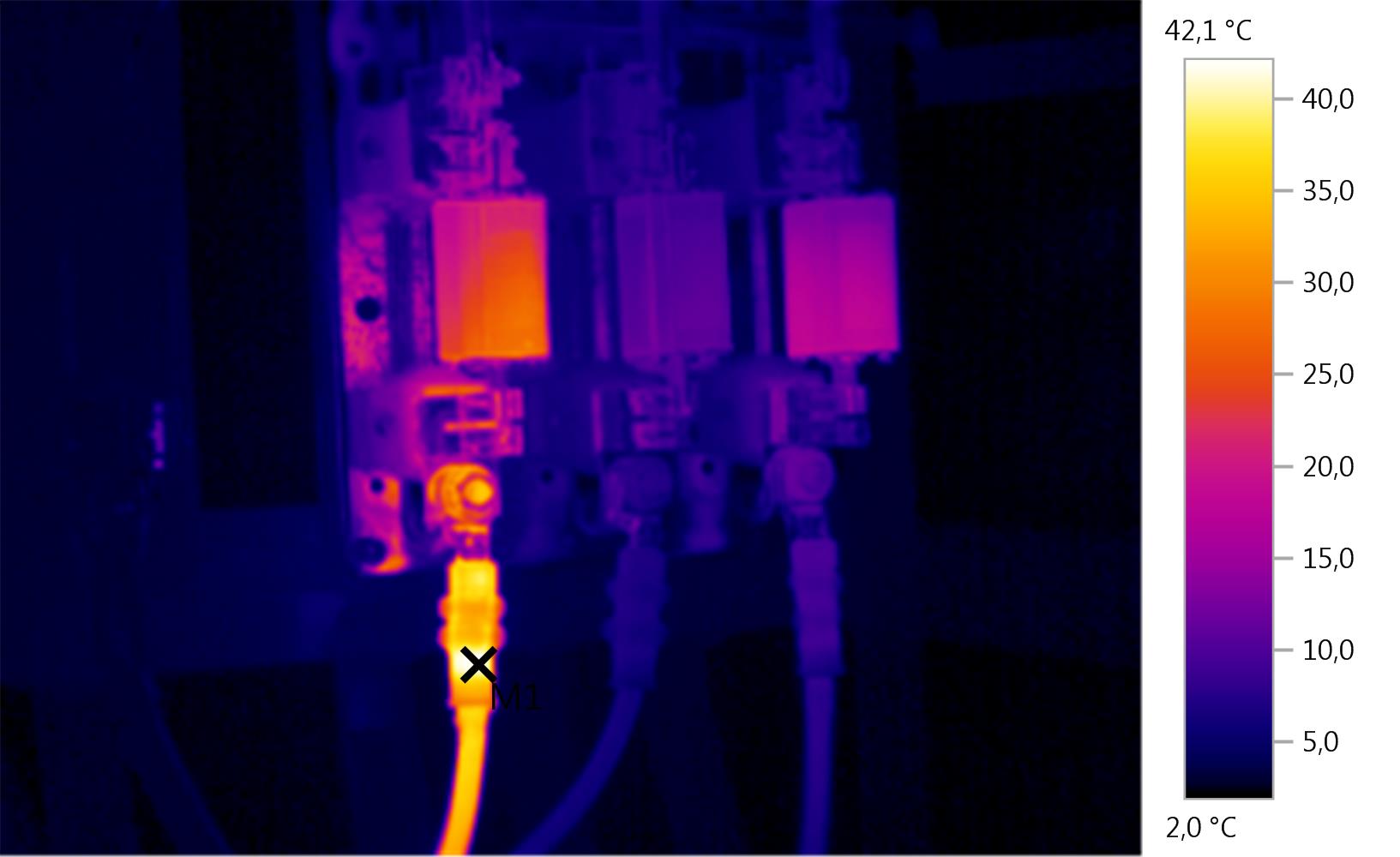 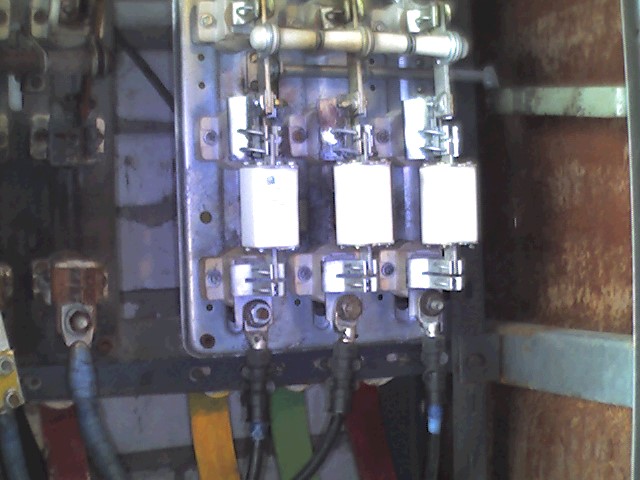 Параметры изображения:Коэффициент излучения: 		0,93Отраж. темп. [°C]:				0,4Выделение изображений:Трансформаторная подстанция ТП-32/76Нагрев болтового соединения плавкой вставки фазы В отходящей линии фидера 4 РУ-0,4 кВ (нагрев до 24,5°С)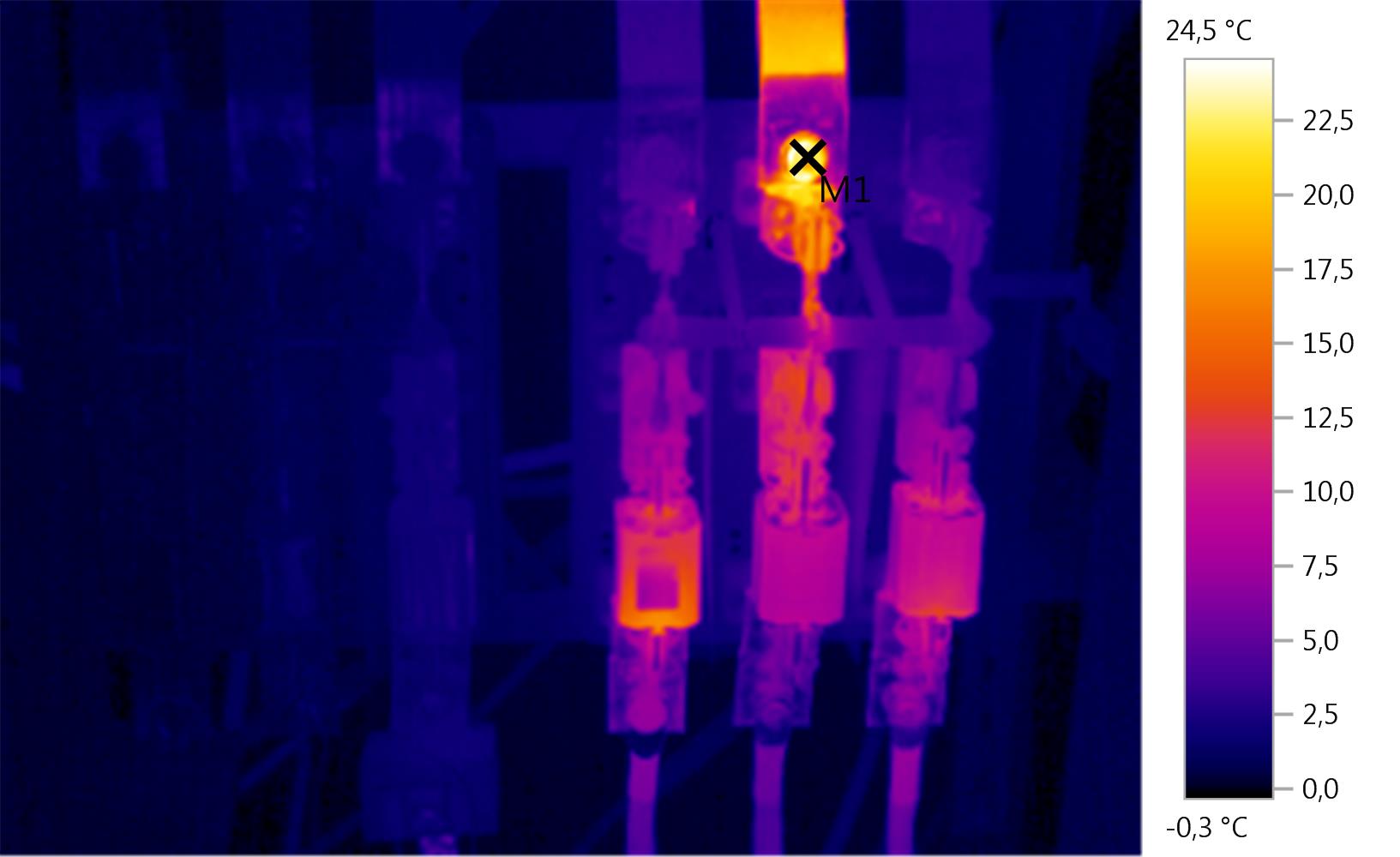 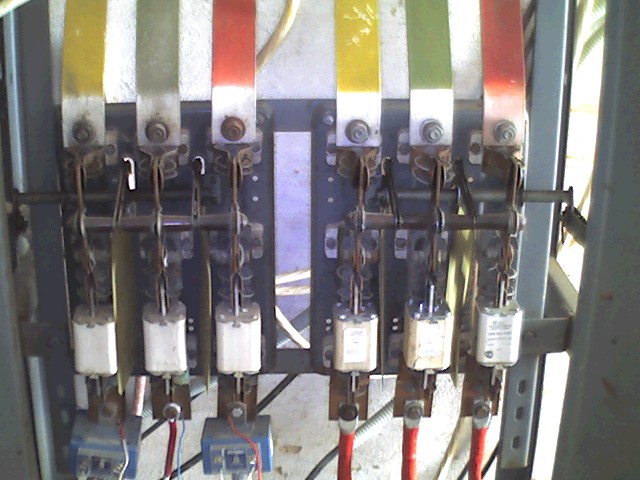 Параметры изображения:Коэффициент излучения: 		0,93Отраж. темп. [°C]:				0,4Выделение изображений:Трансформаторная подстанция ТП-37/58Нагревов не обнаружено.Трансформаторная подстанция ТП-7/75Нагрев шпильки трансформатора фазы В на низкой стороне 0,4 кВ              (нагрев до 34,8°С)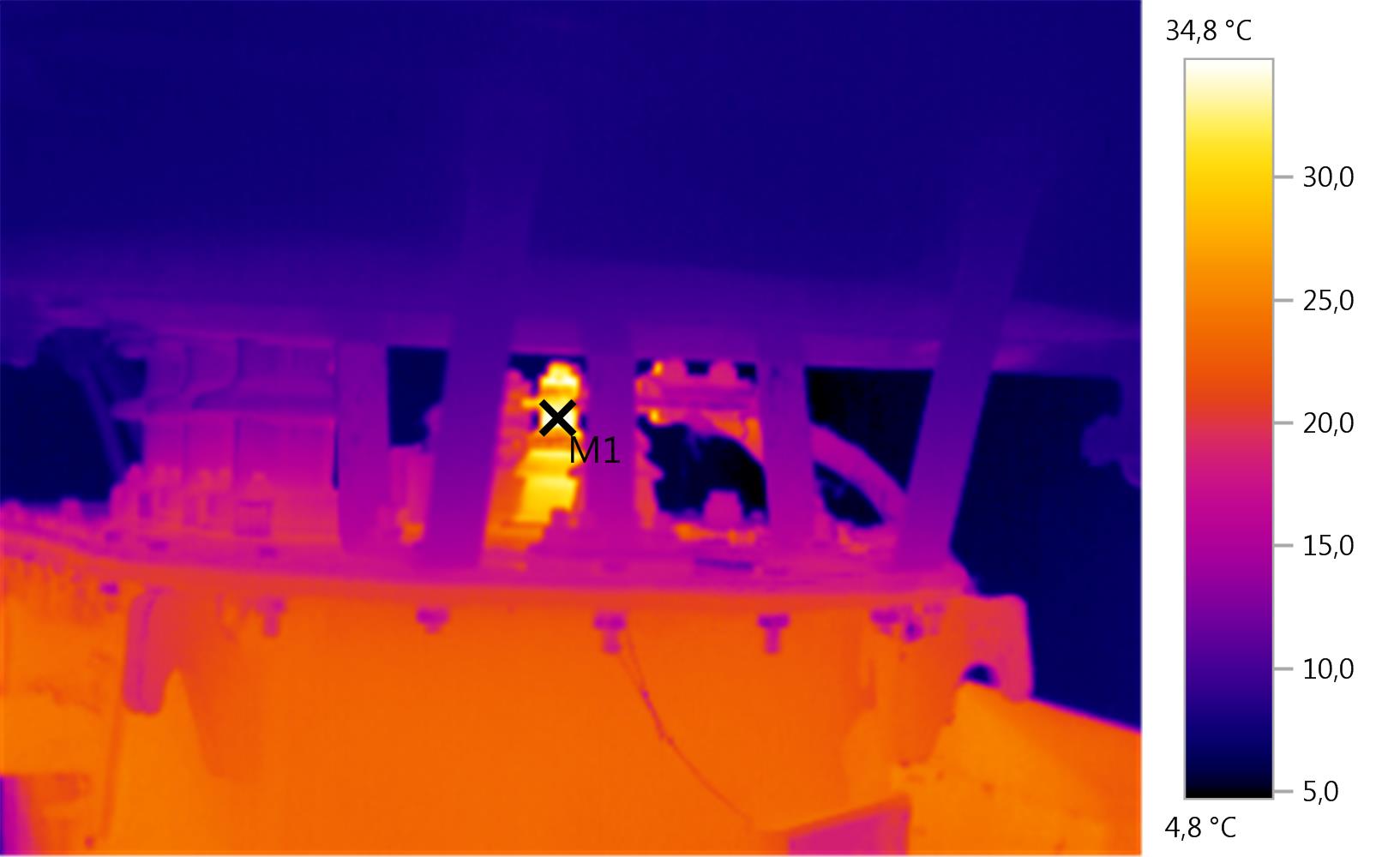 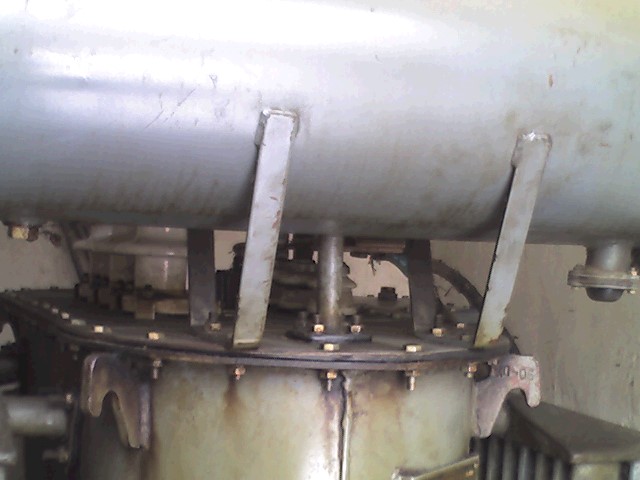 Параметры изображения:Коэффициент излучения: 		0,93Отраж. темп. [°C]:				0,4Выделение изображений:Трансформаторная подстанция ТП-18/74Неравномерный нагрев масляного бака трансформатора (нагрев до 46,8°С)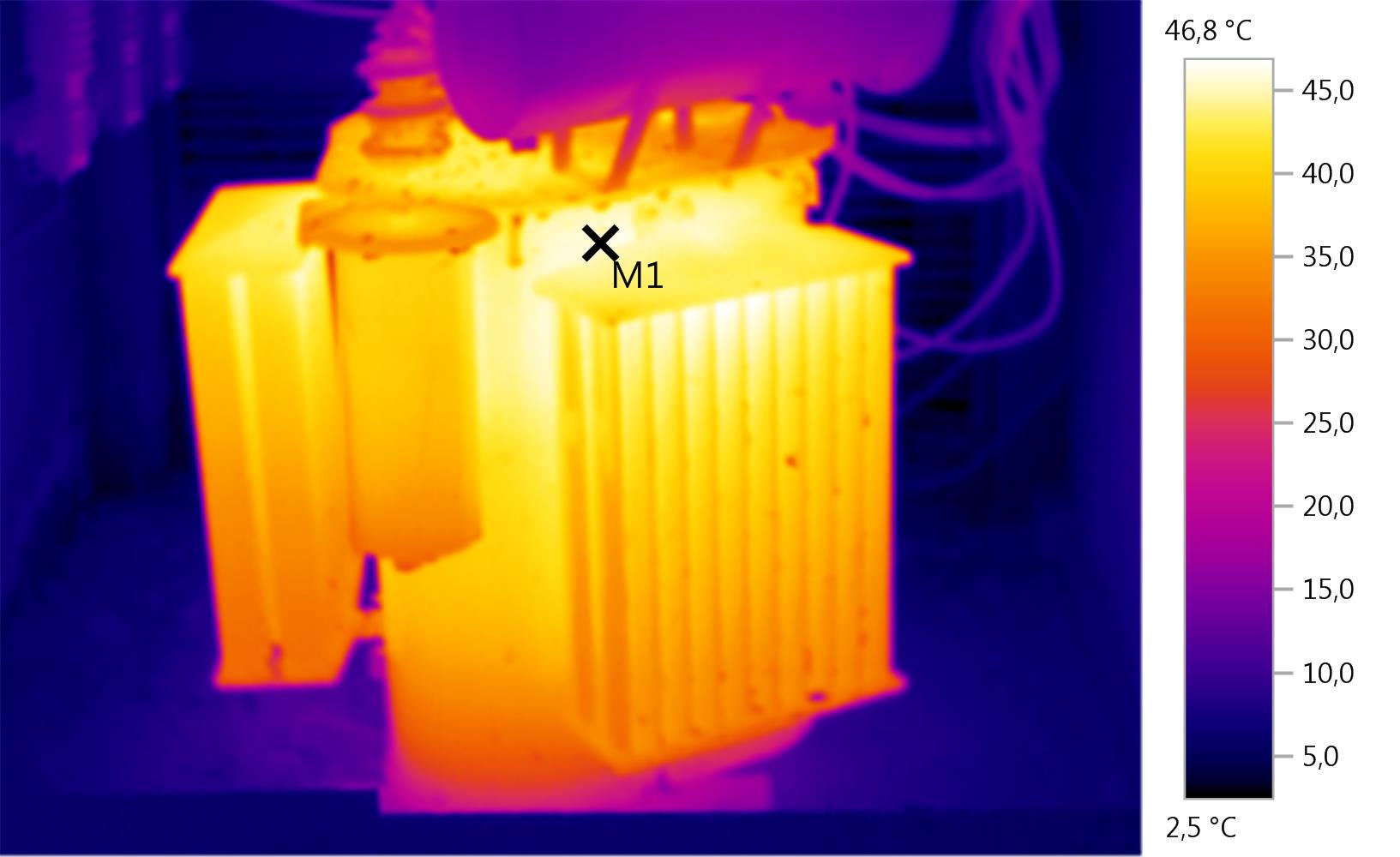 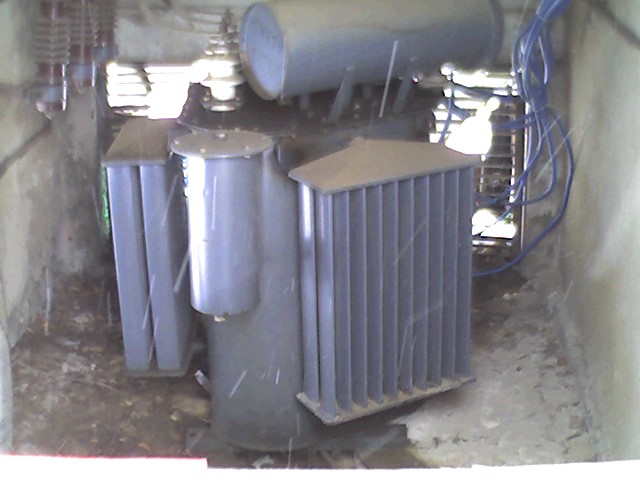 Параметры изображения:Коэффициент излучения: 		0,93Отраж. темп. [°C]:				0,4Выделение изображений:Нагрев плавких вставок фидеров 3 и 4 РУ-0,4 кВ (нагрев до 18,9°С)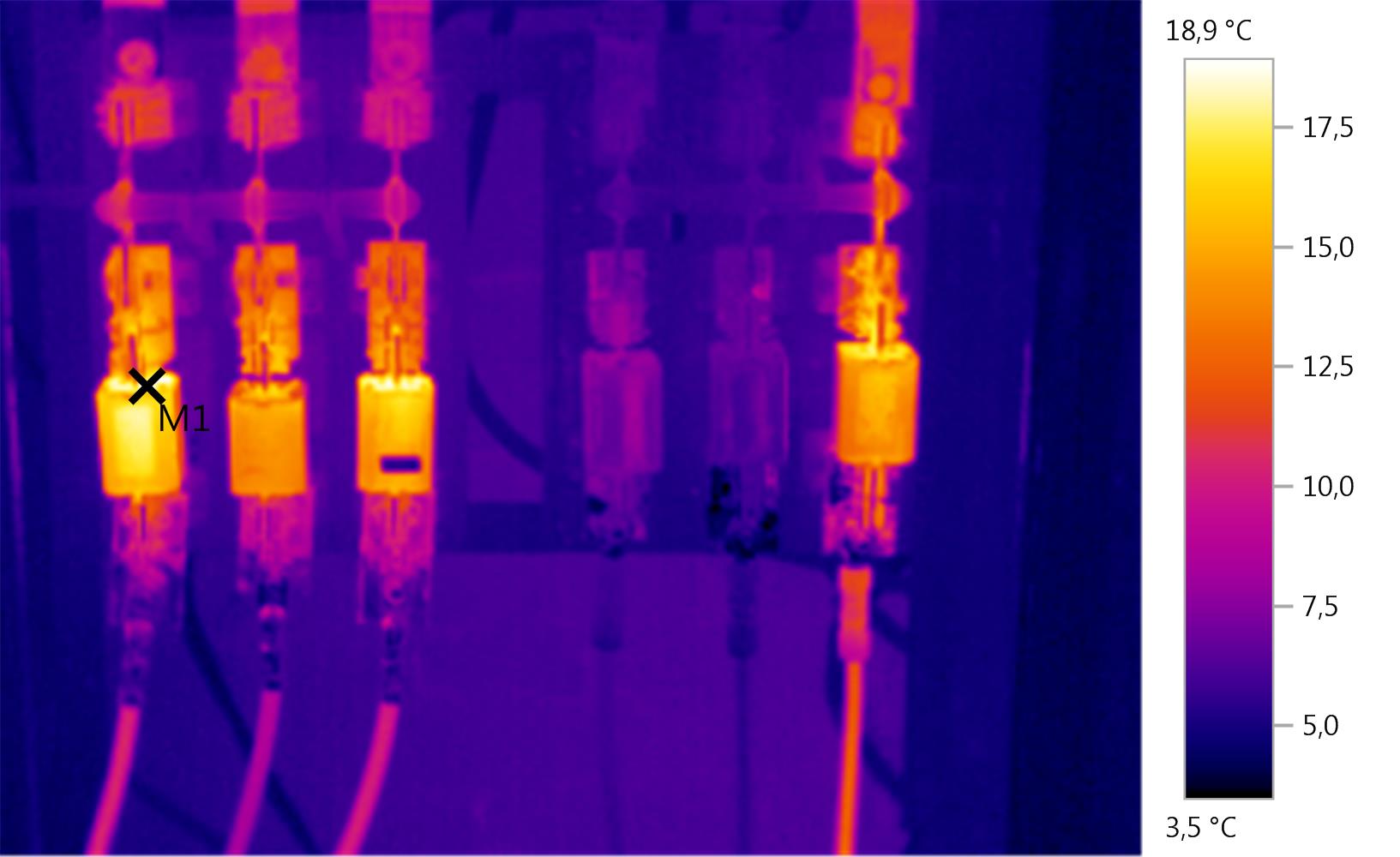 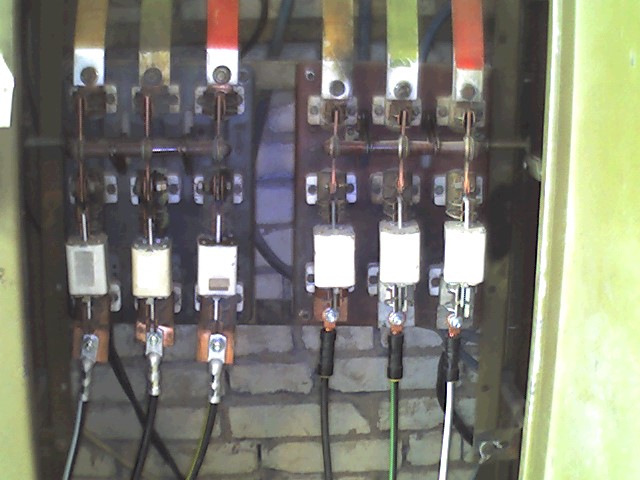 Параметры изображения:Коэффициент излучения: 		0,93Отраж. темп. [°C]:				0,4Выделение изображений:Нагрев болтового соединения фазы В общего рубильника РУ-0,4 кВ      (нагрев до 63,0°С)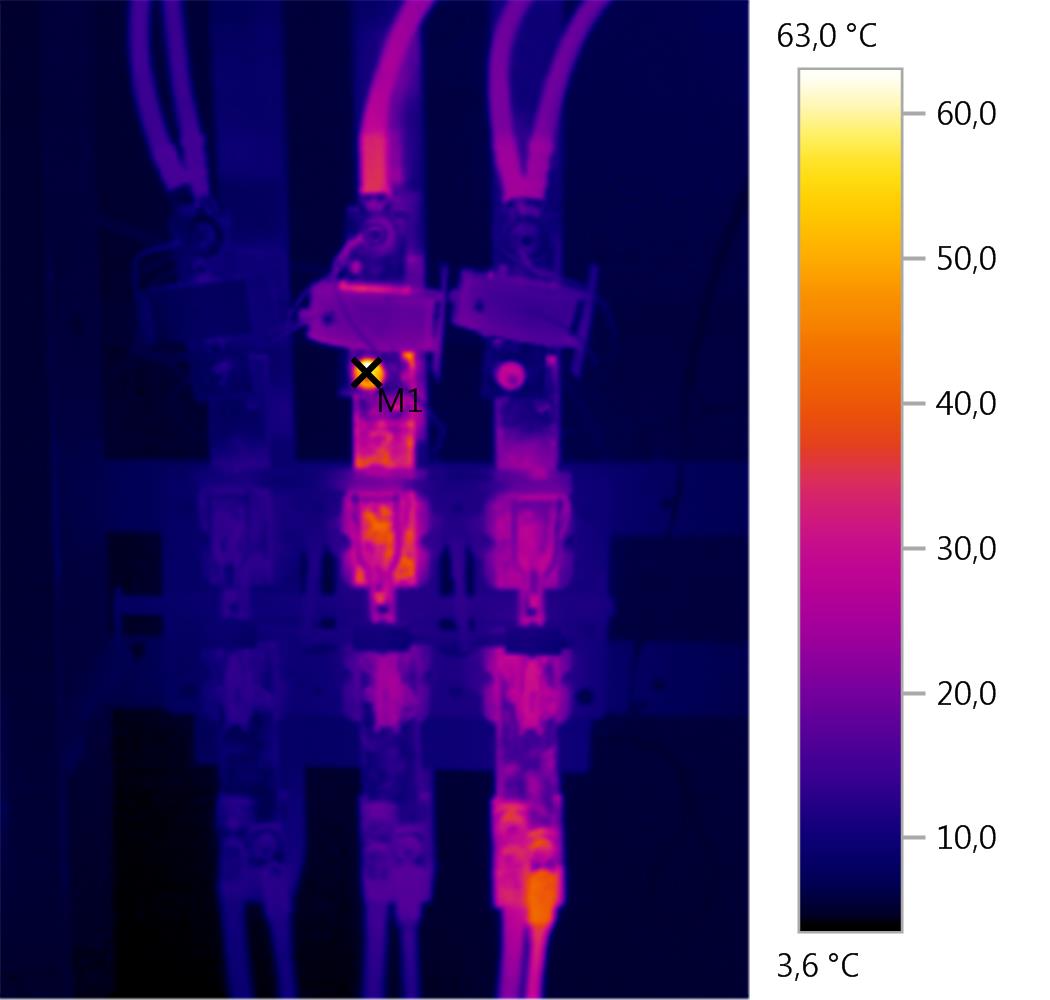 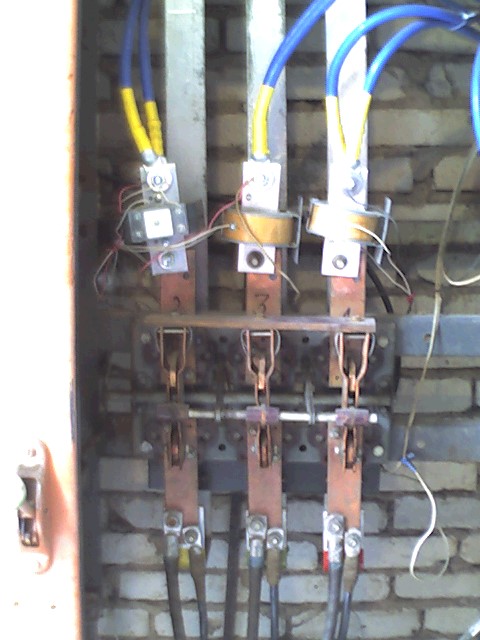 Параметры изображения:Коэффициент излучения: 		0,93Отраж. темп. [°C]:				0,4Выделение изображений:Нагрев болтового соединения фазы С рубильника универсама РУ-0,4 кВ      (нагрев до 16,9°С)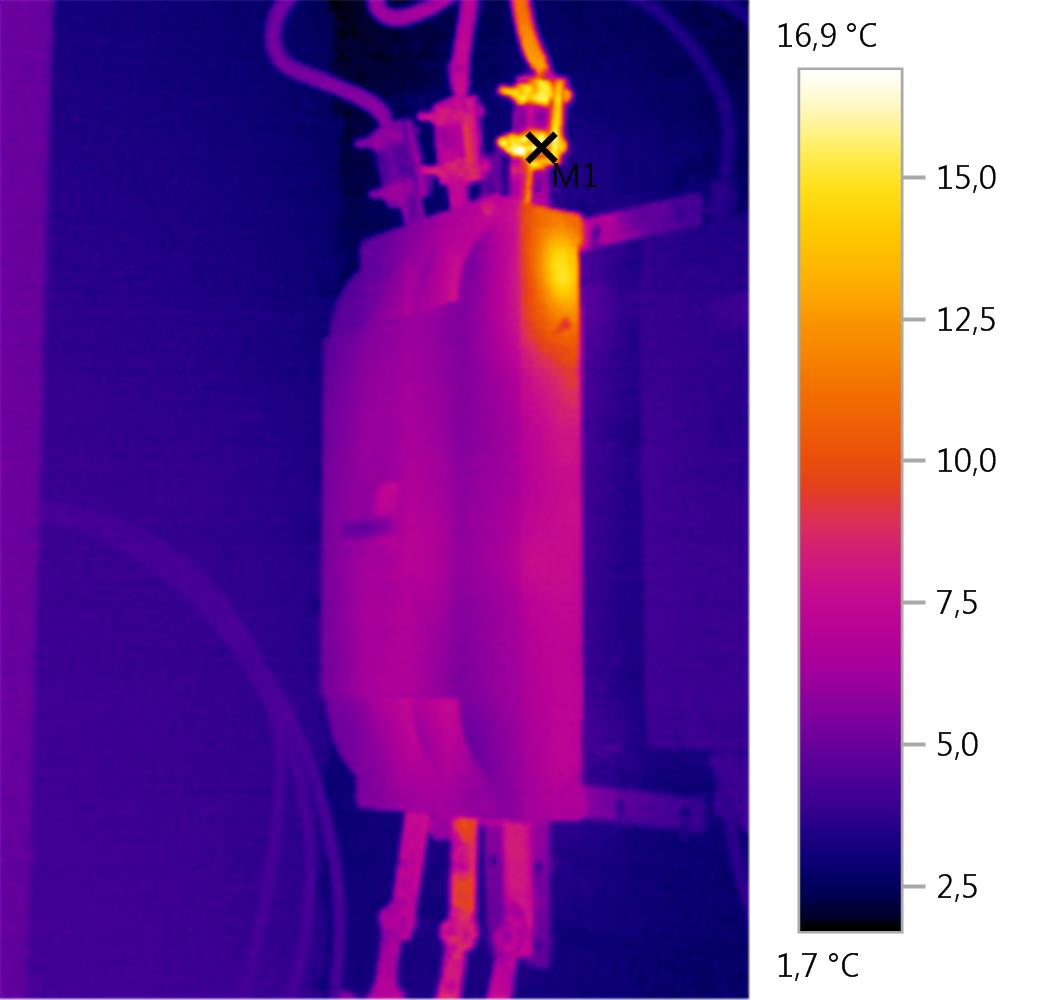 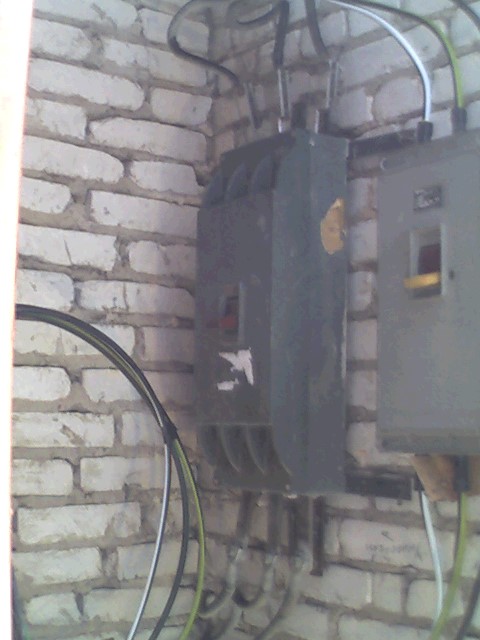 Параметры изображения:Коэффициент излучения: 		0,93Отраж. темп. [°C]:				0,4Выделение изображений:Нагрев кабельного наконечника фазы С рубильника котельной РУ-0,4 кВ      (нагрев до 33,3°С)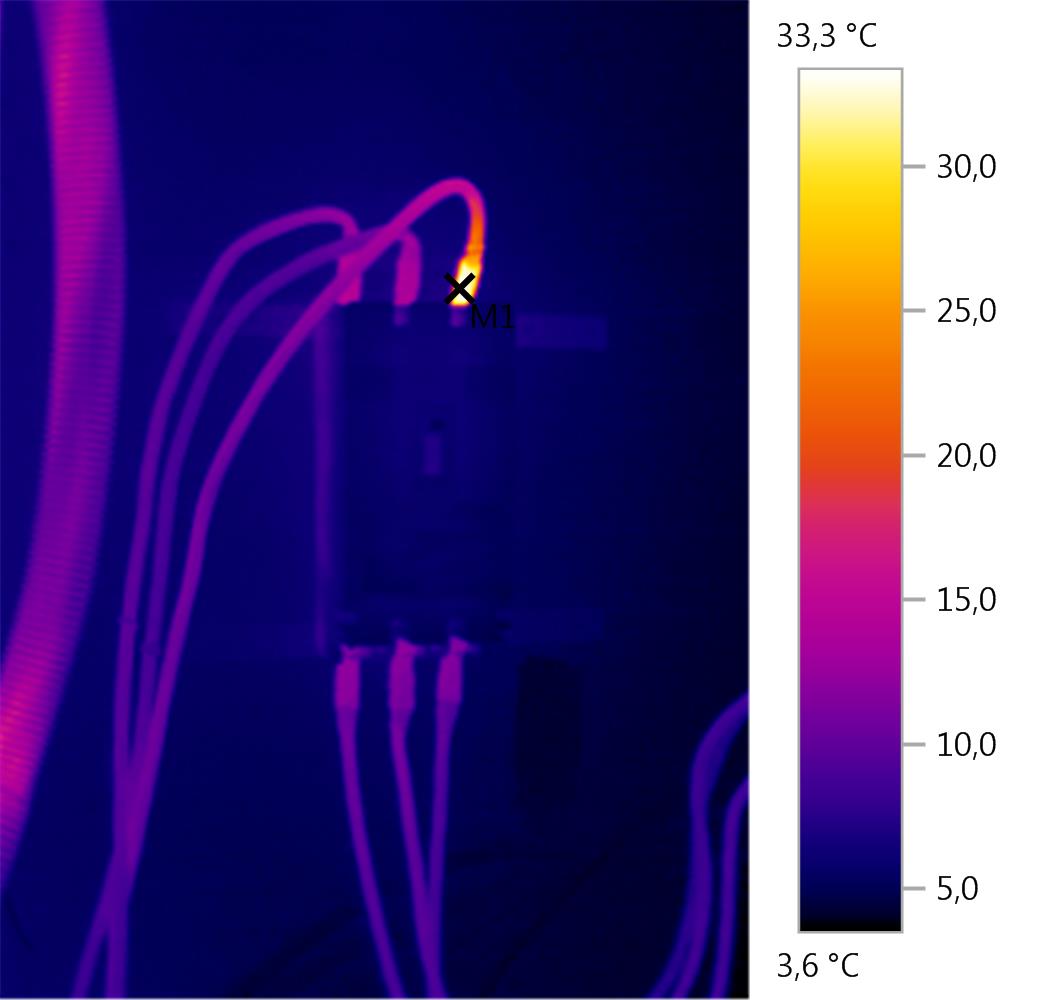 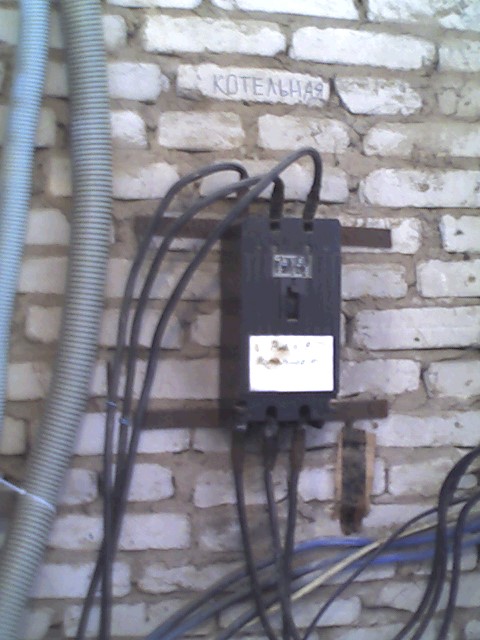 Параметры изображения:Коэффициент излучения: 		0,93Отраж. темп. [°C]:				0,4Выделение изображений:Измеряемые объектыТемп. [°С]Излуч.Отраж. темп. [°С]ПримечанияТочка измерения 132,30,930,4-Измеряемые объектыТемп. [°С]Излуч.Отраж. темп. [°С]ПримечанияТочка измерения 129,80,930,4-Измеряемые объектыТемп. [°С]Излуч.Отраж. темп. [°С]ПримечанияТочка измерения 124,60,930,4-Измеряемые объектыТемп. [°С]Излуч.Отраж. темп. [°С]ПримечанияТочка измерения 118,70,930,4-Измеряемые объектыТемп. [°С]Излуч.Отраж. темп. [°С]ПримечанияТочка измерения 120,10,930,4-Измеряемые объектыТемп. [°С]Излуч.Отраж. темп. [°С]ПримечанияТочка измерения 119,90,930,4-Измеряемые объектыТемп. [°С]Излуч.Отраж. темп. [°С]ПримечанияТочка измерения 145,60,930,4-Измеряемые объектыТемп. [°С]Излуч.Отраж. темп. [°С]ПримечанияТочка измерения 126,50,930,4-Измеряемые объектыТемп. [°С]Излуч.Отраж. темп. [°С]ПримечанияТочка измерения 145,90,930,4-Измеряемые объектыТемп. [°С]Излуч.Отраж. темп. [°С]ПримечанияТочка измерения 128,70,930,4Фаза АИзмеряемые объектыТемп. [°С]Излуч.Отраж. темп. [°С]ПримечанияТочка измерения 121,7,00,930,4-Измеряемые объектыТемп. [°С]Излуч.Отраж. темп. [°С]ПримечанияТочка измерения 125,10,930,4-Измеряемые объектыТемп. [°С]Излуч.Отраж. темп. [°С]ПримечанияТочка измерения 121,50,930,4-Измеряемые объектыТемп. [°С]Излуч.Отраж. темп. [°С]ПримечанияТочка измерения 123,90,930,4-Измеряемые объектыТемп. [°С]Излуч.Отраж. темп. [°С]ПримечанияТочка измерения 142,10,930,4-Измеряемые объектыТемп. [°С]Излуч.Отраж. темп. [°С]ПримечанияТочка измерения 124,50,930,4-Измеряемые объектыТемп. [°С]Излуч.Отраж. темп. [°С]ПримечанияТочка измерения 134,80,930,4-Измеряемые объектыТемп. [°С]Излуч.Отраж. темп. [°С]ПримечанияТочка измерения 146,80,930,4-Измеряемые объектыТемп. [°С]Излуч.Отраж. темп. [°С]ПримечанияТочка измерения 118,90,930,4-Измеряемые объектыТемп. [°С]Излуч.Отраж. темп. [°С]ПримечанияТочка измерения 163,00,930,4-Измеряемые объектыТемп. [°С]Излуч.Отраж. темп. [°С]ПримечанияТочка измерения 116,90,930,4-Измеряемые объектыТемп. [°С]Излуч.Отраж. темп. [°С]ПримечанияТочка измерения 133,30,930,4-